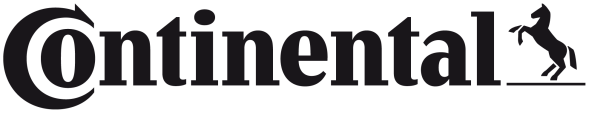 Continental Expands OE Engine Management Program with New Sensor Coverage and Applications Wide range features MAF, MAP, and Flex Fuel sensors Identical in fit, form, and function to original partsHelps restore vehicle performance to OE standards Allentown, PA August 9, 2022 – Continental, a leading aftermarket supplier of OE-engineered replacement parts, has just expanded its fast growing line of OE engine management sensors with new SKUs and additional vehicle application coverage for a wider range of domestic, European and Asian cars, vans, SUVs and light trucks. Built to be identical in fit, form, and function to the original OE parts, the sensors are designed to perform to OE standards and deliver trouble-free, plug and play installation.Continental offers a wide range of OE Mass Air Flow (MAF), Absolute Manifold Pressure (MAP), and Flex Fuel sensors. All of the parts are built in ISO/TS certified facilities to deliver the highest quality, dependability, and a long service life. These critical sensors play a key role in regulating the engine’s air/fuel ratio and will help shops to restore the performance of their customers’ vehicles to OE specifications.“Continental’s genuine, OE replacement sensors can help shops maximize engine management services. Every part number is application-specific to not only provide OE fit and performance, but also to ensure long service life. We offer excellent availability and delivery, along with very competitively pricing,” noted Brendan Bachant, Continental Product Manager.Continental MAF sensors offer excellent coverage for popular Audi, BMW, Chevrolet, Dodge Ram, Hyundai, Kia, Land Rover, Mercedes-Benz, Nissan, Subaru, and Volvo models. The MAP sensors deliver a full range of BMW models from 2009 to 2016. The Flex Fuel sensors cover popular GM makes including Buick, Cadillac, Chevrolet, and GMC.Continental is a leading aftermarket supplier of OE-engineered parts for HVAC and engine cooling, door systems, tire pressure monitoring systems, engine management, fuel systems, instrumentation, as well as automotive diagnostic systems, premium wiper blades, air, cabin, fuel, and oil filters, and brake system parts and fluid. For more information, visit: continentalaftermarket.comor contact: salessupport-us@continental.comContinental develops pioneering technologies and services for sustainable and connected mobility of people and their goods. Founded in 1871, the technology company offers safe, efficient, intelligent and affordable solutions for vehicles, machines, traffic and transportation. In 2021, Continental generated sales of €33.8 billion and currently employs more than 190,000 people in 58 countries and markets. On October 8, 2021, the company celebrated its 150th anniversary.Drawing on more than 120 years of cooperation with vehicle manufacturers, Continental offers a broad range of spare parts in OEM quality for the aftermarket. Under brands like Continental, ATE, VDO, REDI-Sensor, ClearContact, Autodiagnos, Uniroyal, Semperit, and GALFER, the technology company manufactures tens of thousands of products, including tires, brakes, drive components and thermal management components. It also provides diagnostic solutions, tools and services for repair shops. Continental is one of the most important suppliers in the independent automotive aftermarket. Image file: Continental-Engine-Management-Sensors.jpgCaption: Continental has expanded its OE engine management program with new sensor coverage and applications.Press ContactAnouré V. FenstermakerMarketing Communications Manager
Continental Automotive Systems, Inc. Automotive Aftermarket, North AmericaSmart Mobility (SMY)
6755 Snowdrift Road, Allentown, PA 18106
Tel: (484) 705-1909, Fax: (610) 289-1766
Email: anoure.fenstermaker@continental.com221-22/CO7728